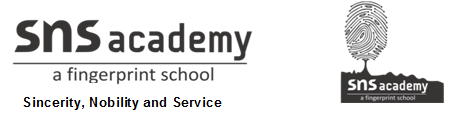 SOCIAL STUDIESWorksheet -33. The Northern and coastal plains GRADE: IV Name   :                                                                   DATE: 8.7.20.I. Choose the correct answer1. River Brahmaputra flows through _____________.             a .Assam        b. Uttar Pradesh      c. Punjab2. Which of these places has tea garden?        a .Bhagalpur          b. Darjeeling           c. Digboi3. A popular festival in Odisha is ----------------------.          a.Onam        b. Ratha yatra       c. Lohri4. Which of these is a popular food in Tamilnadu?        a.Lassi           b .Dosa         c.Vindaloo5. Which of these rivers has not formed the northern plains?        a. Brahmaputra      b.Godavari     c. GangaII. Fill in the blanks1. Backwaters are found along the  ______________ coast.2. Most people in Kerala speak __________.3. Kalamkari work is famous in _________________ state. 4. Yamuna is the main tributary of river _____________.5. An industrial city in Haryana is _____________.III. Write two examples for each of the following1. Festivals of Punjab                           ________________, _________________.2. Crops grown in West Bengal          ________________, _________________.3. Classical dances of Kerala               ________________, _________________.4. Minerals fond in Odisha                  ________________, _________________.5. Centres of Silk weaving in Tamilnadu           ________________, _________________.6. Places of tourist interest in Uttar Pradesh  ________________, _________________.IV. Write short answers1. What is a river basin?________________________________________________________________________________________________________________________________2. What is a plain?________________________________________________________________________________________________________________________________3. What is Delta?________________________________________________________________________________________________________________________________4. Define Alluvium.________________________________________________________________________________________________________________________________5. What is tributary and distributaries?_______________________________________________________________________________________________________________________________V. Mark the following in India map1. The northern plains2. The Eastern coastal plain and Western coastal plain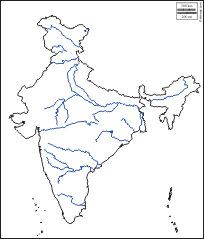 